Publicado en 28760, Tres Cantos - Madrid el 15/03/2012 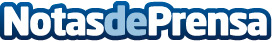 DocPath, con su software de gestión documental, es una de las pocas empresas españolas que han acudido a CeBIT 2012La presencia española en CeBIT 2012, ha supuesto sólo un 0,52% del total de las empresas participantes desde el punto de vista de la nacionalidad. Concretamente, a esta cita internacional han acudido 22 compañías españolas de las que tan sólo 12 han contado con su propio stand.Datos de contacto:Susana Torres y Andre KleinDepartamento de Comunicación918035000Nota de prensa publicada en: https://www.notasdeprensa.es/docpath-con-su-software-de-gestion-documental-es-una-de-las-pocas-empresas-espanolas-que-han-acudido-a-cebit-2012-1 Categorias: Internacional Derecho Franquicias Inmobiliaria Finanzas Imágen y sonido Telecomunicaciones Cine Historia Comunicación Marketing Programación Hardware Turismo Emprendedores Logística E-Commerce Software Ciberseguridad Dispositivos móviles Otras ciencias Construcción y Materiales Consultoría http://www.notasdeprensa.es